GOLF & RELAX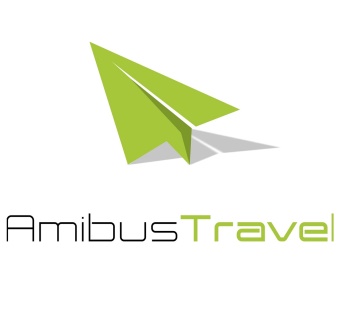 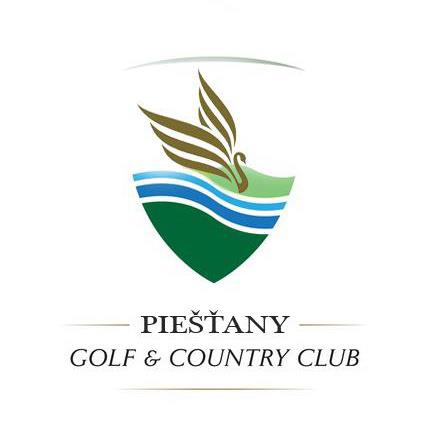 PackageGolf & Country Club Piešťany&Health Spa ResortESPLANADE****"Paradise for body and soul"INCLUDED SEVICES: Accommodation for  2 - 7 nights Green Fee (1x per person per day)Half boardpersonal bathrobe and bath towelsfree use of the pool and wellness area  with outdoor swimming pool (32-34°C), indoor relaxation pool with jacuzzi and atractions and saunafree access to the Premiere Fitness ClubFree WifiCheck-in: od 14.00 hod. Check-out: do 11.00 hod.FREE TIME ACTIVITIES: (party surcharge for courses)water aerobicsaqua joggingpilatesNordic walking, yoga and many moreHIGHLIGHTS:15% - 20% discount on spa treatments  1x Free use of the Mud pool and Mirror pool (with stays for 7 nights)Booking and more details at: info@amibustravel.com or www.golfpiestny.skTel.: +421 915 924 711Room categoryprice in EUR /person/2 nightsprice in EUR /person/3 nightsprice in EUR /person/4 nightsprice in EUR /person/5 nightsprice in EUR /person/6 nightsprice in EUR  /person/7 nightsDBL  Premium (wing Esplanade)240360475587694767SGL  Premium (wing Esplanade)3304956558129641082DBL Standard (wing Palace)220330435537634697SGL Standard (wing Palace)290435575712844942